Publicado en Madrid el 26/09/2022 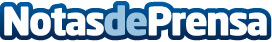 Fundación United Way España pone en marcha una serie de iniciativas para combatir la exclusión social de las personas refugiadas de UcraniaFundación United Way España ha puesto en marcha el programa United for Ukraine cuyo objetivo es combatir la exclusión social de las personas refugiadas de Ucrania que, huyendo de la guerra en su país, han llegado a España, facilitando su integración social y laboral, así como sensibilizando a la ciudadanía sobre la necesidad de facilitar el acceso a la vivienda de las personas refugiadasDatos de contacto:Maria José Álvarez630 07 40 39Nota de prensa publicada en: https://www.notasdeprensa.es/fundacion-united-way-espana-pone-en-marcha-una Categorias: Internacional Nacional Comunicación Sociedad Solidaridad y cooperación http://www.notasdeprensa.es